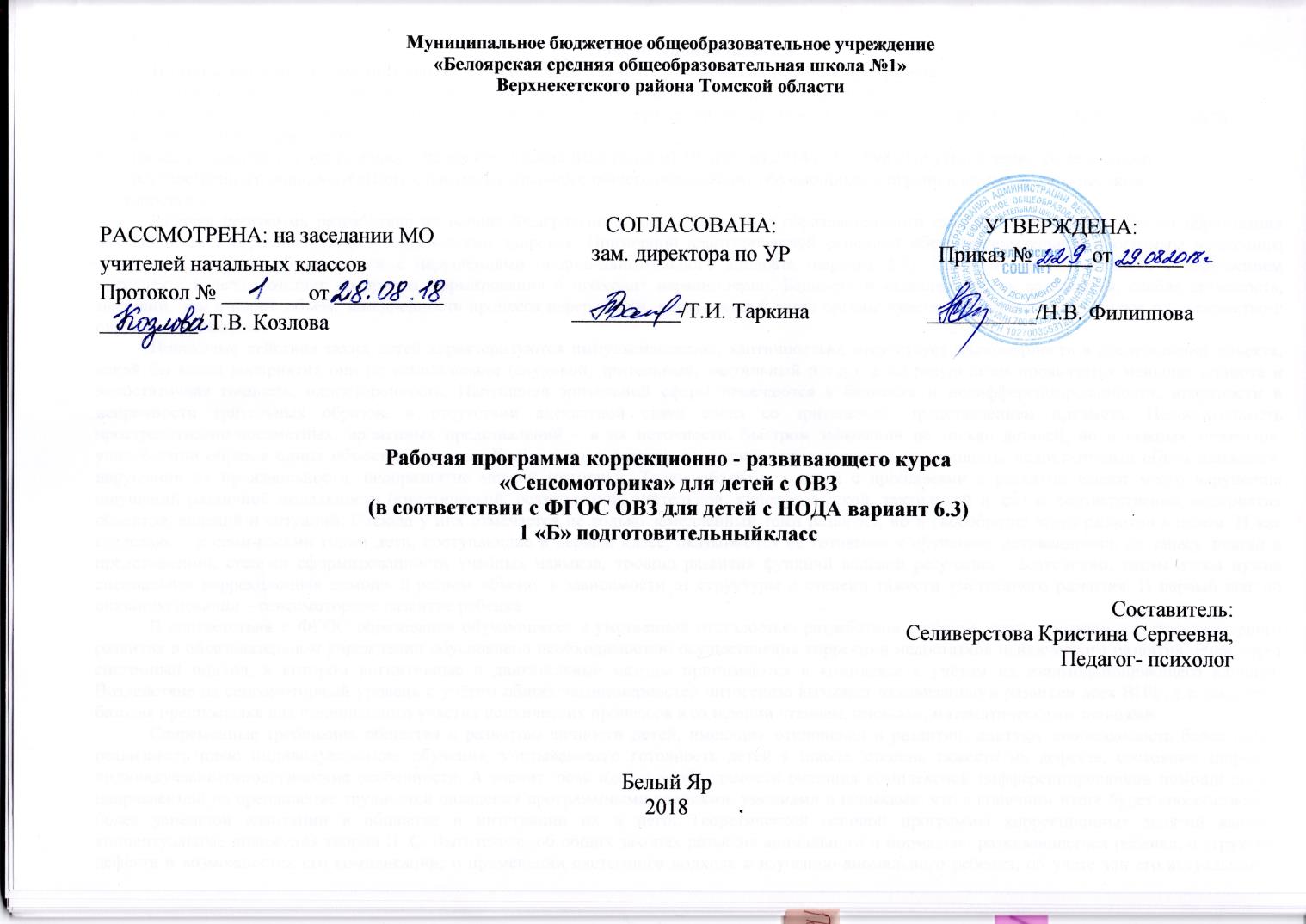 Пояснительная запискаНормативные правовые документы, на основании которых разработана рабочая программа:Федеральный закон от 29 декабря 2012 № 273 ФЗ «Об образовании в Российской Федерации».Приказ Минобрнауки России от 17.12.2010 г. № 1897 «Об утверждении федерального государственного образовательного    стандарта основного общего образования».Приказ Министерства образования и науки Российской Федерацииот 19 декабря 2014 г. № 1598 «Об утверждении федерального государственного образовательного стандарта начального общего образования обучающихся с ограниченными возможностями здоровья».Рабочая программа разработана на основе Федерального государственного образовательного стандарта начального общего образования обучающихся с ограниченными возможностями здоровья, Примерной адаптированной основной общеобразовательной программы начального общего образования обучающихся с нарушениями опорно-двигательного аппарата (вариант 6.3). Сенсорное развитие детей с нарушением интеллекта в целом отстает по срокам формирования и проходит неравномерно. Бедность и недостаточность восприятия, слабая активность, меньший, чем в норме объем, замедленность процесса переработки, поступающей через органы чувств информации затрудняют их знакомство с окружающим миром. Поисковые действия таких детей характеризуются импульсивностью, хаотичностью; отсутствует планомерность в обследовании объекта, какой бы канал восприятия они не использовали (слуховой, зрительный, тактильный и т.д.), а по результатам проявляется меньшая полнота и недостаточная точность, односторонность. Нарушения зрительной сферы отмечаются в бедности и недифференцированности, инертности и непрочности зрительных образов, в отсутствии адекватной связи слова со зрительным представлением предмета. Недостаточность пространственно-предметных, временных представлений – в их неточности, быстром забывании не только деталей, но и важных элементов, уподоблении образов одних объектов другими. Кроме того, у многих воспитанников отмечается скованность, недостаточный объем движений, нарушение их произвольности, недоразвитие мелкой моторики. Таким образом, у детей с проблемами в развитии имеют место нарушения ощущений различной модальности (кинетической, осязательной, зрительной, кинестетической, тактильной и др.) и, соответственно, восприятия объектов, явлений и ситуаций. Отсюда у них отмечается не только замедленный темп развития, но и своеобразие этого развития в целом. И как следствие – к семи-восьми годам дети, поступающие в первый класс, оказываются не готовыми к обучению мотивационно, по запасу знаний и представлений, степени сформированности учебных навыков, уровню развития функций волевой регуляции.  Безусловно, таким детям нужна специальная коррекционная помощь в разном объеме, в зависимости от структуры и степени тяжести умственного развития. И первый шаг по оказанию помощи – сенсомоторное развитие ребенка.   В соответствии с ФГОС образования обучающихся с умственной отсталостью разработана введение курса сенсорного и психомоторного развития в образовательном учреждении обусловлено необходимостью осуществления коррекции недостатков психического развития детей через системный подход, в котором когнитивные и двигательные методы принимаются в комплексе с учётом их взаимодополняющего влияния. Воздействие на сенсомоторный уровень с учётом общих закономерностей онтогенеза вызывает активизацию в развитии всех ВПФ, т.е. создаётся базовая предпосылка для полноценного участия психических процессов в овладении чтением, письмом, математическими знаниями. Современные требования общества к развитию личности детей, имеющих отклонения в развитии, диктуют необходимость более полно реализовать идею индивидуализации обучения, учитывающего готовность детей к школе, степень тяжести их дефекта, состояние здоровья, индивидуально-типологические особенности. А значит, речь идет о необходимости оказания комплексной дифференцированной помощи детям, направленной на преодоление трудностей овладения программными знаниями, умениями и навыками, что в конечном итоге будет способствовать более успешной адаптации в обществе и интеграции их в него. Теоретической основой программы коррекционных занятий явились концептуальные положения теории Л. С. Выготского: об общих законах развития аномального и нормально развивающегося ребенка; о структуре дефекта и возможностях его компенсации; о применении системного подхода к изучению аномального ребенка, об учете зон его актуального и ближайшего развития при организации психологической помощи; об индивидуализированном и дифференцированном подходе к детям в процессе реализации коррекционной психолого-педагогической программы.   Программа курса коррекционных занятий «Сенсомоторика» имеет своей целью: на основе создания оптимальных условий познания ребенком каждого объекта в совокупности сенсорных свойств, качеств, признаков дать правильное многогранное полифункциональное представление об окружающей действительности, способствующее оптимизации психического развития ребенка и более эффективной социализации его в обществе. Достижение цели предусматривает решение ряда задач: — обогащение чувственного познавательного опыта на основе формирования умений наблюдать, сравнивать, выделять существенные признаки предметов и явлений и отражать их в речи, нацеленное на развитие психических процессов памяти, мышления, речи, воображения. — формирование на основе активизации работы всех органов чувств адекватного восприятия явлений и объектов окружающей действительности в совокупности их свойств; — коррекция недостатков познавательной деятельности детей путем систематического и целенаправленного воспитания у них полноценного восприятия формы, конструкции, величины, цвета, особых свойств предметов, их положения в пространстве; — формирование пространственно-временных ориентировок; — развитие слухоголосовых координаций; — формирование способности эстетически воспринимать окружающий мир во всем многообразии свойств и признаков его объектов (цветов, вкусов, запахов, звуков, ритмов); — совершенствование сенсорно-перцептивной деятельности; — обогащение словарного запаса детей на основе использования соответствующей терминологии; — исправление недостатков моторики, совершенствование зрительно-двигательной координации; — формирование точности и целенаправленности движений и действий. Программа состоит из двух блоков: сенсорное развитие и психомоторное развитие. Под сенсорным развитием понимается формирование в детях чувственного познания, т.е. умение видеть, слышать, осязать, представлять. В ходе реализации программы в рамках этого блока решаются следующие задачи: - Формирование представлений о внешних свойствах предметов, их форме, цвете, величине, положении в пространстве, а также запахе, вкусе, других ощущениях. - Формирование умения использовать полученные знания о сенсорных эталонах в качестве “единиц измерения” при оценке свойств веществ; иметь представление о разновидностях каждого свойства, уметь использовать их для анализа и выделения свойств самых различных предметов в различных ситуациях. - Содействие развитию у учащихся аналитико–синтетической деятельности, умению сравнивать и обобщать. - Развитие восприятия особых свойств предметов (тяжести, температуры, качества поверхности, вкуса и запаха, звуков, времени и направления).  - Научить воспринимать сложные явления окружающего мира (иллюстрации, литературные произведения, социальные явления, природа, сложные движения и т.п.). Последнее требует от ребёнка целой программы действий, направленных на их обследование, сопоставление с эталонами, принятыми в обществе, последующего за этим узнавания по сходству и различию, словесного описания, переживания чувств, сложной мыслительной и творческой деятельности.  Сенсорное развитие осуществляется параллельно с психомоторным развитием, являясь неотъемлемой его частью. Развитие психомоторики идёт по 3-х уровневой системе; основанием для выделения уровней явилось представление об определённых этапах в развитии пространственно - временных аспектов психической деятельности человека, в том числе его телесности. Этот блок включает в себя развитие общей и мелкой моторики. Первый уровень направлен на активизацию и энергоснабжение психических процессов (подкорковых образований головного мозга). Задачи первого уровня:  Обучение дыхательным упражнениям и специальным способам повышения энергетического потенциала.  Оптимизация тонуса и обучение способам релаксации, снятия мышечных зажимов.  Развитие повышения устойчивости, равновесия, развитие целостного образа тела.  Развитие мелкой моторики, координации движений.  “Развязка” синкинезий, автоматизация отдельных движений. Второй уровень - уровень владения телом и пространством, подразумевает тонкий анализ экстероцептивной информации для осуществления сложных видов психической деятельности. Задачи второго уровня:  Развитие чувства ритма.  Развитие перцептивных и мнестических возможностей, повышение чувствительности к разной информации (зрительной, слуховой, тактильной и обонятельной), память внимания.  Формирование пространственных представлений (относительно своего тела, относительно другого предмета, ориентация на месте).  Переход от единичных двигательных актов к системе или серии однотипных движений, составляющих единую “кинетическую мелодию”, переход от механического воспроизведения заданного образца к его самостоятельному анализу с выделением элементов (подпрограмм), и в дальнейшем, к созданию и “разворачиванию”, учащихся собственных серийных программ.  Развитие межполушарного взаимодействия. Через отработку сочетаемых движений правой и левой половины тела с фиксацией отдельных частей тела, с одновременными и попеременными движениями.  Развитие зрительно – моторных координаций, отработка согласованности действий.  Развитие ловкости.  Развитие внимания Третий уровень – уровень произвольной регуляции и смыслообразующей функции психомоторных процессов. Задачи третьего уровня: Развитие произвольности, умение выполнять и принимать правила игры и роли способности к совместному решению задач.  Отработка коммуникативных навыков через парные и групповые упражнения, формирование навыков совместных действий, способствующих лучшему пониманию друг друга.  Развитие произвольного внимания и памяти. Развивая моторику на разных уровнях, мы создаём предпосылки для становления многих психических процессов: мышление, память, внимание, восприятие, которые необходимы для успешного обучения. Общая характеристика курса.В программе четко просматриваются два основных направления работы: 1. Формирование знаний сенсорных эталонов — определенных систем и шкал, являющихся общепринятыми мерками, которые выработало человечество (шкала величин, цветовой спектр, система фонем и др.),  2. Обучение использованию специальных (перцептивных) действий, необходимых для выявления свойств и качеств какого-либо предмета. Заметим, что работа по формированию сенсорных действий не является самоцелью, а представляет лишь часть общей работы и занимает в ней определенное место. Овладение сенсорными эталонами как способами ориентировки в предметном мире, формирование сенсорно-перцептивных действий невозможно без закрепления опыта ребенка в слове. Через все разделы программы в качестве обязательной прошла задача постепенного усложнения требований к речевому опосредованию деятельности учащихся: от овладения соответствующей терминологией до развернутого сопровождения собственных действий речью и вербального определения цели и программы действий, т. е. планирования. Все разделы программы курса занятий взаимосвязаны, по каждому спланировано усложнение заданий от подготовительного к 1 классу. На каждом занятии осуществляется тесная работа по двум блокам: сенсорике и психомоторике. Методы и приемы реализации программы.Программа предусматривает развитие и воспитание детей на занятии через обучение, игру, музыку, движение, изобразительную деятельность, психогимнастику,  коррекционноразвивающие упражнения, задания и  т.д. Приёмы и методы:  совместные действия ребёнка и взрослого, действия по подражанию (в основном на начальном этапе обучения и при изучении нового содержания);  действия детей по образцу, по инструкции;  действия с контурными изображениями, использование приёмов наложения и обводки шаблонов, трафаретов для создания целостного образа изображаемого предмета;  предварительное рассматривание, самостоятельное называние, показ по словесной инструкции педагога рисунков, картин, специально подобранных игрушек, картинок и т.п.;  соотнесение предметов с соответствующими им изображениями с последующим их называнием или указанием на них с помощью жеста;  наблюдения за явлениями природы, предметами окружающего мира, живыми объектами;  использование рисунков и аппликаций.Организация: коррекционно-развивающие занятия проводятся в индивидуально форме. Занятия состоят из 3 этапов: 1. Организационно-подготовительный. На данном этапе применяются упражнения, направленные на снятие психомышечного напряжения, развитие концентрации внимания детей, пальчиковая гимнастика, упр. на повышение энергетического потенциала, создание положительного настроя к продуктивной совместной деятельности. 2. Основной этап. Предполагает повторение пройденного и реализацию соответствующего раздела программы. 3. Заключительный этап. На данном этапе осуществляется закрепление     пройденного, рефлексия. Оценка эффективности занятий.Для оценки эффективности занятий можно использовать следующие показатели:    степень помощи, которую оказывает психолог учащимся при выполнении заданий: чем помощь меньше, тем выше самостоятельность учеников и, следовательно, выше развивающий эффект занятий; поведение учащихся на занятиях: живость, активность, заинтересованность школьников обеспечивают положительные результаты занятий;  результаты выполнения контрольных психологических заданий, в качестве которых даются задания, уже выполнявшиеся учениками, но другие по своему внешнему оформлению, и выявляется, справляются ли ученики с этими заданиями самостоятельно;  косвенным показателем эффективности может быть повышение успеваемости по разным школьным дисциплинам, а также наблюдения учителей за работой учащихся на других уроках (повышение активности, работоспособности, внимательности, улучшение мыслительной деятельности и др.). Место коррекционного курса в учебном плане.Программа коррекционного курса «Сенсомоторика» входит в часть, формируемую участниками образовательных отношений, коррекционно-развивающую область учебного плана для обучающихся с НОДА и умственной отсталостью. На курс отведено в подготовительном классе 66 ч в неделю (2 ч в неделю, 33 учебные недели). Продолжительность каждого занятия в среднем 30-40 минут.Личностные и предметные результаты освоения курса. В результате освоения предметного содержания курса «Сенсомоторика» у обучающихся с НОДА с умственной отсталостью предполагается формирование БУД учебных действий (личностных, познавательных, регулятивных, коммуникативных) Личностные: обучение на занятиях по данному курсу организует и дисциплинирует школьников с интеллектуальным недоразвитием, способствует формированию мотивации к учению, интереса (когда ребенок задает вопросы) и позитивного отношения к себе и окружающему миру. Регулятивные: содержание занятий позволяет развивать и эту группу умений.  Коммуникативные: особое внимание на занятиях уделяется развитию речи и коммуникативных навыков детей. Словесные обозначения свойств и качеств предметов и явлений, а также существующих между ними взаимосвязей и взаимоотношений обеспечивают возможность абстракции и обобщения, способствуют осмысливанию воспринимаемого учеником. Разные виды деятельности предоставляют большие возможности для обогащения словарного запаса воспитанников.  БУД изучения курса «Сенсомоторика» является формирование следующих БУД: (под руководством педагога)  Регулятивные БУД:Учится:Понимать и сохранять учебную задачуВыделять промежуточные цели – требования с учетом конечного результата.Составлять план выполнения задачи и последовательности действий.Работать по плану.При выполнении деятельности ориентироваться на правило контроля и успешно использовать его в процессе решения задачи, исправлять допущенные ошибки.Коммуникативные БУД: Учится:Выражать свои мысли в соответствии с задачами и условиями коммуникациями.Понимать относительность оценок или подходов к выбору.Высказывать и аргументировать свое предложение, убеждать и уступать.Сохранять доброжелательное отношение.Брать на себя инициативу в организации совместной деятельности.Предполагаемые предметные результаты: в результате целенаправленной деятельности на занятиях по развитию психомоторики и сенсорных процессов школьники должны научиться: — ориентироваться на сенсорные эталоны; — узнавать предметы по заданным признакам; — сравнивать предметы по внешним признакам; — классифицировать предметы по форме, величине, цвету, функциональному назначению; — составлять сериационные ряды предметов и их изображений по разным признакам; — практически выделять признаки и свойства объектов и явлений; — давать полное описание объектов и явлений; — различать противоположно направленные действия и явления; — видеть временные рамки своей деятельности; — определять последовательность событий; — ориентироваться в пространстве; — целенаправленно выполнять действия по инструкции; — самопроизвольно согласовывать свои движения и действия; — опосредовать свою деятельность речью.Своевременная психолого-педагогическая помощь младшим школьникам с интеллектуальной недостаточностью является необходимой предпосылкой их успешного обучения. Основное содержание коррекционного курсаПодготовительный класс (66 часов). Целью занятий в дополнительном первом классе является повышение уровня как психологической, так и функциональной готовности детей к школьному обучению. Для овладения первоначальными учебными навыками требуется достаточное общее и речевое развитие: зрительное восприятие, пространственная ориентировка, слуховое восприятие, координированная общая и мелкая моторика, внимание и т.д.           У учащихся, поступивших в доп.1 класс, наблюдается не только функциональная незрелость головного мозга, но и нарушение тех или иных его отделов, что приводит к необходимости организации целенаправленной коррекционной и развивающей работы. Поэтому в подготовительном классе проводится курс коррекционно-развивающих занятий по развитию сенсорных и психомоторных процессов, где когнитивные и двигательные методы применяются в комплексе с учетом их взаимодополняющего влияния. Основное содержание по сенсорному развитию: - Знакомить с основными цветами (жёлтый, зеленый, красный, синий, черный, белый), геометрическими фигурами (узнавание, различение, называние круга, квадрата, треугольника, прямоугольника). Величины больше – меньше, длиннее – короче и т.д. - Учить сравнивать величины (наложением, приложение, «на глаз»). - Учить определять цвет, форму, величину в знакомых окружающих предметах. Группировать предметы по основным признакам. - Формировать пространственную ориентацию, ориентироваться в схеме собственного тела (расположение составляющих тела и отдельных частей тела) по вертикали, а затем по горизонтальному пространству. Формировать различение право лево сторонней организации среды с опорой на маркер, ориентация на листе бумаги. - Знакомство с временными понятиями (называние дней: вчера, сегодня, завтра; называние частей суток: утро, день, вечер, ночь). Содержание по психомоторному развитию: I уровень – уровень активизации энергоснабжения психических процессов  Этому уровню уделяется в подготовительном классе больше времени и внимания, так как здесь реализуется важная цель: обеспечение и регуляция общего активационного фона, необходимого и достаточного для протекания всех психических процессов, то есть возникает повышение энергетического потенциала. Работа направлена на активизацию и энергоснабжение подкорковых образований головного мозга. На этом уровне решаются следующие задачи: - Повышение общей работоспособности, улучшение самочувствия и активности через: - Постановку правильного дыхания, отработку дыхательных упражнений. - Знакомство со стимулирующими упражнениями и массажем для кисти рук и пальцев, головы, ушных раковин, ног, стопы. -Обучение правильным расслабляющим приёмам для мышц ног, рук, шеи. -Знакомство с простыми упражнениями, направленными на тренировку в управлении отдельными частями тела в разном положении.-Развитие устойчивости, чувства опоры на двух ногах с различным положением рук.-Знакомство с упражнениями, направленными на формирование автономных движений отдельных частей тела и мышц. II уровень – уровень операционального обеспечения сенсомоторного взаимодействия с внешним пространством (частично)  На этом уровне формируется владение телом и пространством, осуществляется тонкий анализ экстероцептивной информации для осуществления сложных видов психической деятельности (слуховых, зрительных, тактильных ощущений). Задачи этого уровня: знакомство с ритмом (простым ритмическим рисунком, по зрительному восприятию и наглядным схемам, по показу).  Повышение чувствительности к разной информации (слуховой, зрительной, тактильной).  Развитие разных видов памяти и восприятия.В содержание курса входит: обследование детей, комплектование групп для коррекционных занятий.Повышение энергетического потенциала. Отработка дыхательных упражнений, длительность выдоха с пропевкой звуков и слогов. Стимулирующие упражнения и массаж для отдельных частей тела, выполнение по показу педагога простых упражнений, на тренировку в управлении определенной частью тела, в разном положении по показу и инструкции.   Тактильно-двигательное восприятие. Определение на ощупь объемных фигур и предметов, их величины. Работа с пластилином, тестом (раскатывание). Игры с крупной мозаикой. Кинестетическое и кинетическое развитие. Формирование ощущений от различных поз и движений тела, верхних и нижних конечностей, головы. Выполнение упражнений по заданию педагога, обозначение словом положения различных частей своего тела. Выразительность движений (имитация повадок зверей). Восприятие формы, величины, цвета; конструирование предметов. Формирование сенсорных эталонов плоскостных геометрических фигур (круг, квадрат, прямоугольник, треугольник) на эмпирическом уровне в процессе выполнения упражнений. Классификация предметов и их изображений по форме по показу.  Работа с геометрическим конструктором. Сопоставление двух предметов контрастных величин по высоте, длине, ширине, толщине; обозначение словом (высокий — низкий, выше — ниже, одинаковые и т. д.). Различение и выделение основных цветов (красный, желтый, зеленый, синий, черный, белый). Конструирование геометрических фигур и предметов из составляющих частей (2—3 детали). Составление целого из частей на разрезном наглядном материале (2—3 детали с разрезами по диагонали). Развитие зрительного восприятия. Формирование навыков зрительного анализа и синтеза (обследование предметов, состоящих из 2—3 деталей, по инструкции педагога). Дифференцированное зрительное восприятие двух предметов: нахождение отличительных и общих признаков. Определение изменений в предъявленном ряду. Нахождение лишней игрушки, картинки. Упражнения для профилактики и коррекции зрения.Восприятие особых свойств предметов (развитие осязания, обоняния, вкусовых качеств, барических ощущений). Контрастные температурные ощущения (холодный — горячий). Различение на вкус (кислый, сладкий). Обозначение словом собственных ощущений. Запах приятный и неприятный. Различение и сравнение разных предметов по признаку веса (тяжелый — легкий). Развитие слухового восприятия Различение звуков окружающей среды (стук, стон, звон, гудение, жужжание) и музыкальных звуков. Различение речевых и неречевых звуков. Подражание неречевым и речевым звука Восприятие пространства. Ориентировка на собственном теле: дифференциация правой (левой) руки (ноги), правой (левой) части тела. Определение расположения предметов в пространстве (вверху — внизу, над — под, справа — слева). Движение в заданном направлении в пространстве (вперед, назад и т. д.). Пространственная ориентировка на листе бумаги (центр, верх (низ), правая (левая) сторона). С опорой на маркер. Восприятие времени Сутки. Части суток. Работа с графической моделью «Сутки». Обозначение в речи временных представлений. Последовательность событий (смена времени суток). Вчера, сегодня, завтра.  Личностными результатами изучения курса «Сенсомоторика» является формирование следующих умений и навыков (при направляющей помощи):Достаточный уровень предметных результатов: учащиеся должны уметь (при активизирующей и организующей помощи): Различать и называть основные цвета; геометрические фигуры (круг, квадрат, треугольник, прямоугольник), тела (шар, куб).Сравнивать предметы по величине (больше – меньше, длиннее – короче). Определять изученные цвет, форму, величину в знакомых предметах. Группировать по 1 признаку. Ориентироваться в схеме тела (знать составляющие и отдельные части тела), различать право – лево с опорой на маркер. Выделять части суток, названия дней: вчера, сегодня, завтра. Выполнять по показу и инструкции простые двигательные упражнения (для мелкой моторики и крупной моторики).Уметь выполнять простые упражнения. Правильно пользоваться письменными принадлежностями. Минимальный уровень предметных результатов: учащиеся должны уметь (при активизирующей и организующей помощи):  Различать и сопоставлять основные цвета и геометрические фигуры. Называть при организующей помощи.  Сравнивать предметы по 1 признаку (по цвету, по форме, по величине). Сравнивать наложением, приложением.  Ориентироваться по схеме тела (составляющие части) при организующей и направляющей помощи).  Ориентироваться в представлении (сутки, дни).  Под руководством взрослого, по показу выполнять простые упражнения для мелкой моторики, отдельных частей тела, воспроизводить правильное дыхание.  Под контролем выполнять действия по инструкции взрослого, пользоваться письменными принадлежностями.  Календарно – тематическое планированиеУчебно – практическое оборудование. Для проведения занятий по развитию психомоторики и сенсорных процессов требуется специально организованная коррекционно-развивающая среда, к которой относятся сенсорно-стимулирующее пространство, сенсорные уголки, дидактические игры и пособия:  Функционально ориентированные игрушки и пособия для развития сенсомоторных функций (конструкторы с комплектом цветных деталей, «почтовые (проблемные) ящики», раскладные пирамидки, плоские и объемные геометрические фигуры и тела разной величины, полоски цветного картона разной длины и ширины, геометрическое лото, сенсорные модули, вкладыши-формы и др.).Игрушки и пособия по развитию тонкой и общей моторики: спортивный инвентарь для развития крупной моторики (мячи, кольцебросы, обручи, кегли, сенсорная «тропа» для ног, массажный коврик и др.); для развития мелкой моторики: шнуровки, мозаики, разнообразные мелкие предметы, различные виды застежек и др. Разнообразный арсенал техники арттерапии (куклы, сюжетные игрушки) «предметы оперирования» – игрушки, имитирующие реальные предметы; игрушки«маркеры» – своеобразные «знаки пространства» – игровой материал, указывающий на место действия, обстановку, в которой она происходит).Иллюстрированный и образно - символический материал: схемы-планы пространственного расположения предметов, специально разработанные «пособия», репрезентирующие мир вещей и событий, расширяющие круг представлений ребенка, способствующие установлению сходства и различия классификационных признаков, определению временных и пространственных отношений (наборы карточек с разнообразными изображениями, серии карточек и т.д.).Наглядно - графические модели: поэлементная схема, технологические (инструкционные) карты, нерасчлененные контурные образцы, чертежи, чертежи-карты и др., подводящие ребенка к «скрытым» от реального действия, более абстрактным и обобщенным связям между предметами и явлениями окружающего мира. Нормативно - знаковый материал: наборы цифр и букв, алфавитные таблицы и др., т.е. материал, который способствует овладению ребенком универсальными человеческими средствами внутренней мыслительной деятельности; Материалы и принадлежности для изобразительной деятельности (для рисования, лепки, аппликации, выполнения графических заданий).Компьютер, принтер, доска, тетради, карандаши, ручки. Учебно-методическое обеспечение1. Альтхауз Д., Дум Э. Цвет – форма – количество.  М., Просвещение, 1984 г. 2. Бабина Н.В. Развивающие игры с элементами логики. – Москва-Воронеж, 1998 г.  3. Башаева Г.В. Развитие восприятия у детей: форма, цвет, звук. Ярославль, 1998 г. 4. Венгер А.А. Восприятие сенсорной культуры ребёнка от рождения до 6 лет. – М., 1988 г. 5. Забрамная С.Д. Ваш ребёнок учится во вспомогательной школе: Раб. Книга – М., 1990 г.  6. Каралашвили Е.А. Физкультурная минутка. Динамические упражнения для детей 6-10 лет. – М., 2002 г. 7. Комплексная методика психомоторной коррекции. А.В. Семенович, Е.А.Воробьёва. – М., 1998 г. 8. Коноваленко С.В. Развитие познавательной деятельности у детей от 6 до 9 лет. Практикум для психологов и логопедов. – М., 2000 г. 9. Любимова Т.Г. Учить не только мыслить, но и чувствовать. – Чебоксары 1994 г. 10. Методика психомоторной практики./ Под ред. Н.Я. Большуновой. – Бердск, 1998 г. 11. Развитие внимания. Пособие для практических психологов, воспитателей, родителей./ Под ред. Н.Я. Большуновой. – Бердск, 1998 г. 12. Разина М.С. Страна пальчиковых игр: развивающие игры и оригами для детей и взрослых. СПБ. «Кристалл», 1997 г. 13. Сиротюк А. Л. Коррекция обучения и развития школьников. – М., 2002 г. 14. Сенсорное воспитание в детском саду. /Под ред. Н.Н. Поддъякова, В.Н. Аванесовой. – М., 1981 г. 15. Фомина Л.В. Сенсорное развитие: программа для детей в возрасте (4) 5-6 лет – М., ТЦ «Сфера». 2001 г. 16. Цвынтарный. Играем пальчиками и развиваем речь. – СПБ. 1996 г.№№Кол-во часовКол-во часовТема занятияХарактеристика деятельности обучающегосяХарактеристика деятельности обучающегосяХарактеристика деятельности обучающегосяДатаДатаДатаДата№№Кол-во часовКол-во часовТема занятияХарактеристика деятельности обучающегосяХарактеристика деятельности обучающегосяХарактеристика деятельности обучающегосяПо плануПо фактуПо фактуПо фактуПЕРВАЯ ЧЕТВЕРТЬ 16 ЧПЕРВАЯ ЧЕТВЕРТЬ 16 ЧПЕРВАЯ ЧЕТВЕРТЬ 16 ЧПЕРВАЯ ЧЕТВЕРТЬ 16 Ч11Восприятие цвета.Восприятие цвета.Сопоставляет, различает основные цвета.Сопоставляет, различает основные цвета.03.09.201811Восприятие цвета.Восприятие цвета.Сопоставляет, различает основные цвета.Сопоставляет, различает основные цвета.07.09.201811Восприятие цвета.Восприятие цвета.Выделяет изученный цвет в окружающих предметах.Выделяет изученный цвет в окружающих предметах.10.09.201811Восприятие цвета.Восприятие цвета.Чередует цветные элементы.Чередует цветные элементы.14.09.201811Восприятие цвета.Восприятие цвета.Называет словом цвета.Называет словом цвета.17.09.201811Восприятие цвета.Восприятие цвета.Отвечает на поставленные вопросы.Отвечает на поставленные вопросы.21.09.201811Восприятие цвета.Восприятие цвета.Использует в речи названия основных цветов.Использует в речи названия основных цветов.24.09.201811Отработка правильного дыхания.Отработка правильного дыхания.Выполняет дыхательные, стимулирующие упр. По показу, проявляет внимание к речи учителя.Выполняет дыхательные, стимулирующие упр. По показу, проявляет внимание к речи учителя.28.09.201811  Отработка правильного дыхания.  Отработка правильного дыхания.Выполняет дыхательные, стимулирующие упр. По показу, проявляет внимание к речи учителя.Выполняет дыхательные, стимулирующие упр. По показу, проявляет внимание к речи учителя.01.10.201811Стимулирующие упражнения.Стимулирующие упражнения.Расслабляет и напрягает мышцы разных частей тела по показу, проявляет внимание к речи учителя.Расслабляет и напрягает мышцы разных частей тела по показу, проявляет внимание к речи учителя.05.10.201811Стимулирующие упражнения.Стимулирующие упражнения.Расслабляет и напрягает мышцы разных частей тела по показу, проявляет внимание к речи учителя.Расслабляет и напрягает мышцы разных частей тела по показу, проявляет внимание к речи учителя.08.10.201811Стимулирующие упражнения.Стимулирующие упражнения.Расслабляет и напрягает мышцы разных частей тела по показу, проявляет внимание к речи учителя.Расслабляет и напрягает мышцы разных частей тела по показу, проявляет внимание к речи учителя.12.10.201811Приёмы релаксации.Приёмы релаксации.Выполняет упражнения на снятие мышечных зажимов с одновременной работой рук и ног, проявляет внимание к речи учителя.Выполняет упражнения на снятие мышечных зажимов с одновременной работой рук и ног, проявляет внимание к речи учителя.15.10.201811Приёмы релаксации.Приёмы релаксации.Выполняет упражнения на снятие мышечных зажимов с одновременной работой рук и ног, проявляет внимание к речи учителя.Выполняет упражнения на снятие мышечных зажимов с одновременной работой рук и ног, проявляет внимание к речи учителя.19.10.201811Мышечные зажимы.Мышечные зажимы.Воспринимает простые словесные инструкции на двигательные упражнения, проявляет внимание к речи учителя.Воспринимает простые словесные инструкции на двигательные упражнения, проявляет внимание к речи учителя.22.10.201811Мышечные зажимы.Мышечные зажимы.Воспринимает простые словесные инструкции на двигательные упражнения, проявляет внимание к речи учителя.Воспринимает простые словесные инструкции на двигательные упражнения, проявляет внимание к речи учителя.26.10.2018По плану –По факту – Причины невыполнения (с указанием даты) Коррекция: объединение тем (указать какие), уменьшение количества часов на изучение темы  Выполнение программы      По плану –По факту – Причины невыполнения (с указанием даты) Коррекция: объединение тем (указать какие), уменьшение количества часов на изучение темы  Выполнение программы      По плану –По факту – Причины невыполнения (с указанием даты) Коррекция: объединение тем (указать какие), уменьшение количества часов на изучение темы  Выполнение программы      По плану –По факту – Причины невыполнения (с указанием даты) Коррекция: объединение тем (указать какие), уменьшение количества часов на изучение темы  Выполнение программы      По плану –По факту – Причины невыполнения (с указанием даты) Коррекция: объединение тем (указать какие), уменьшение количества часов на изучение темы  Выполнение программы      По плану –По факту – Причины невыполнения (с указанием даты) Коррекция: объединение тем (указать какие), уменьшение количества часов на изучение темы  Выполнение программы      По плану –По факту – Причины невыполнения (с указанием даты) Коррекция: объединение тем (указать какие), уменьшение количества часов на изучение темы  Выполнение программы      По плану –По факту – Причины невыполнения (с указанием даты) Коррекция: объединение тем (указать какие), уменьшение количества часов на изучение темы  Выполнение программы      По плану –По факту – Причины невыполнения (с указанием даты) Коррекция: объединение тем (указать какие), уменьшение количества часов на изучение темы  Выполнение программы      По плану –По факту – Причины невыполнения (с указанием даты) Коррекция: объединение тем (указать какие), уменьшение количества часов на изучение темы  Выполнение программы      По плану –По факту – Причины невыполнения (с указанием даты) Коррекция: объединение тем (указать какие), уменьшение количества часов на изучение темы  Выполнение программы      По плану –По факту – Причины невыполнения (с указанием даты) Коррекция: объединение тем (указать какие), уменьшение количества часов на изучение темы  Выполнение программы      ВТОРАЯ ЧЕТВЕРТЬ 16 ЧВТОРАЯ ЧЕТВЕРТЬ 16 ЧВТОРАЯ ЧЕТВЕРТЬ 16 ЧВТОРАЯ ЧЕТВЕРТЬ 16 Ч11Восприятие геометрических фигур и тел.Восприятие геометрических фигур и тел.Восприятие геометрических фигур и тел.Обследует фигуры и тела.05.11.201811Восприятие геометрических фигур и тел.Восприятие геометрических фигур и тел.Восприятие геометрических фигур и тел.Соотносит, сравнивает, называет.09.11.201811Восприятие геометрических фигур и тел.Восприятие геометрических фигур и тел.Восприятие геометрических фигур и тел.Соотносит, сравнивает, называет.12.11.201811Восприятие геометрических фигур и тел.Восприятие геометрических фигур и тел.Восприятие геометрических фигур и тел.Группирует фигуры, называет словом, изученные названия геометрических фигур и тел.16.11.20181Восприятие геометрических фигур и тел.Восприятие геометрических фигур и тел.Восприятие геометрических фигур и тел.Группирует фигуры, называет словом, изученные названия геометрических фигур и тел.19.11.20181Восприятие геометрических фигур и тел.Восприятие геометрических фигур и тел.Восприятие геометрических фигур и тел.Изготавливает из ниток фигуры.23.11.20181Восприятие геометрических фигур и тел.Восприятие геометрических фигур и тел.Восприятие геометрических фигур и тел.Рисует на песке фигуры.26.11.20181Развитие мелкой моторики.Развитие мелкой моторики.Развитие мелкой моторики.Выполняет упражнение  на разминку и расслабление рук, кистей (сжимание, разжимание).30.11.20181Развитие мелкой моторики.Развитие мелкой моторики.Развитие мелкой моторики.Выполняет упражнение  на разминку и расслабление рук, кистей (штриховка).03.12.20181Развитие мелкой моторики.Развитие мелкой моторики.Развитие мелкой моторики.Выполняет упражнение  на разминку и расслабление рук, кистей (мозаика).07.12.20181Равновесие.Равновесие.Равновесие.Выполняет упражнения на удерживание равновесия.10.12.20181Равновесие.Равновесие.Равновесие.Выполняет упражнения на удерживание равновесия.14.12.20181Равновесие.Равновесие.Равновесие.Выполняет упражнения на удерживание равновесия.17.12.20181Ригидные телесные установки.Ригидные телесные установки.Ригидные телесные установки.Понимает и выполняет инструкцию, соотносит названия частей тела.21.12.20181Ригидные телесные установки.Ригидные телесные установки.Ригидные телесные установки.Понимает и выполняет инструкцию, соотносит названия частей тела.24.12.20181Ригидные телесные установки.Ригидные телесные установки.Ригидные телесные установки.Понимает и выполняет инструкцию, соотносит названия частей тела.27.12.2018По плану –По факту – Причины невыполнения (с указанием даты) Коррекция: объединение тем (указать какие), уменьшение количества часов на изучение темы  Выполнение программы      По плану –По факту – Причины невыполнения (с указанием даты) Коррекция: объединение тем (указать какие), уменьшение количества часов на изучение темы  Выполнение программы      По плану –По факту – Причины невыполнения (с указанием даты) Коррекция: объединение тем (указать какие), уменьшение количества часов на изучение темы  Выполнение программы      По плану –По факту – Причины невыполнения (с указанием даты) Коррекция: объединение тем (указать какие), уменьшение количества часов на изучение темы  Выполнение программы      По плану –По факту – Причины невыполнения (с указанием даты) Коррекция: объединение тем (указать какие), уменьшение количества часов на изучение темы  Выполнение программы      По плану –По факту – Причины невыполнения (с указанием даты) Коррекция: объединение тем (указать какие), уменьшение количества часов на изучение темы  Выполнение программы      По плану –По факту – Причины невыполнения (с указанием даты) Коррекция: объединение тем (указать какие), уменьшение количества часов на изучение темы  Выполнение программы      По плану –По факту – Причины невыполнения (с указанием даты) Коррекция: объединение тем (указать какие), уменьшение количества часов на изучение темы  Выполнение программы      По плану –По факту – Причины невыполнения (с указанием даты) Коррекция: объединение тем (указать какие), уменьшение количества часов на изучение темы  Выполнение программы      По плану –По факту – Причины невыполнения (с указанием даты) Коррекция: объединение тем (указать какие), уменьшение количества часов на изучение темы  Выполнение программы      По плану –По факту – Причины невыполнения (с указанием даты) Коррекция: объединение тем (указать какие), уменьшение количества часов на изучение темы  Выполнение программы      По плану –По факту – Причины невыполнения (с указанием даты) Коррекция: объединение тем (указать какие), уменьшение количества часов на изучение темы  Выполнение программы      ТРЕТЬЯ ЧЕТВЕРТЬ 20 ЧТРЕТЬЯ ЧЕТВЕРТЬ 20 ЧТРЕТЬЯ ЧЕТВЕРТЬ 20 ЧТРЕТЬЯ ЧЕТВЕРТЬ 20 Ч1Восприятие геометрических фигур и тел.Восприятие геометрических фигур и тел.Восприятие геометрических фигур и тел.Составляет геометрические рисунки по инструкции.11.01.201911.01.201911.01.20191Восприятие геометрических фигур и тел.Восприятие геометрических фигур и тел.Восприятие геометрических фигур и тел.Составляет геометрические рисунки по инструкции.14.01.201914.01.201914.01.20191Восприятие величин.Восприятие величин.Восприятие величин.Сопоставляет, сравнивает 2-3 предмета по величине. Называет словом, изученные названия величин при сравнении 2 предметов.18.01.201918.01.201918.01.20191Восприятие величин.Восприятие величин.Восприятие величин.Сопоставляет, сравнивает 2-3 предмета по величине. Называет словом, изученные названия величин при сравнении 2 предметов.21.01.201921.01.201921.01.20191Восприятие величин.Восприятие величин.Восприятие величин.Сопоставляет, сравнивает 2-3 предмета по величине. Называет словом, изученные названия величин при сравнении 2 предметов.25.01.201925.01.201925.01.20191Восприятие величин.Восприятие величин.Восприятие величин.Сопоставляет, сравнивает 2-3 предмета по величине. Называет словом, изученные названия величин при сравнении 2 предметов.28.01.201928.01.201928.01.20191Восприятие величин.Восприятие величин.Восприятие величин.Сопоставляет, сравнивает 2-3 предмета по величине. Называет словом, изученные названия величин при сравнении 2 предметов.01.02.201901.02.201901.02.20191Восприятие величин.Восприятие величин.Восприятие величин.Сопоставляет, сравнивает 2-3 предмета по величине. Называет словом, изученные названия величин при сравнении 2 предметов.04.02.201904.02.201904.02.20191Восприятие величин.Восприятие величин.Восприятие величин.Сопоставляет, сравнивает 2-3 предмета по величине. Называет словом, изученные названия величин при сравнении 2 предметов.08.02.201908.02.201908.02.20191Ритм.Ритм.Ритм.Воспроизводит внешний ритм по зрительному восприятию и схемам18.02.201918.02.201918.02.20191Ритм. Ритм. Ритм. Воспроизводит внешний ритм по зрительному восприятию и схемам.22.02.201922.02.201922.02.20191Зрительное восприятие.  Зрительное восприятие.  Зрительное восприятие.  Обследует предметы из 2-3 деталей по инструкции.25.02.201925.02.201925.02.20191Слуховое восприятие.Слуховое восприятие.Слуховое восприятие.Различает неречевой слух, звуки окружающей действительности. 01.03.201901.03.201901.03.20191Слуховое восприятие.Слуховое восприятие.Слуховое восприятие.Различает неречевой слух, звуки окружающей действительности. 04.03.201904.03.201904.03.20191Тактильная чувствительность.Тактильная чувствительность.Тактильная чувствительность.Называет простые характеристики поверхности предметов.08.03.201908.03.201908.03.20191Тактильная чувствительность.Тактильная чувствительность.Тактильная чувствительность.Называет простые характеристики поверхности предметов.11.03.201911.03.201911.03.20191Вкусовые ощущения.Вкусовые ощущения.Вкусовые ощущения.Дает характеристики вкусам (вкусно, невкусно), запаха (приятно, неприятно).15.03.201915.03.201915.03.20191Вкусовые ощущения. Вкусовые ощущения. Вкусовые ощущения. Дает характеристики вкусам (вкусно, невкусно), запаха (приятно, неприятно).18.03.201918.03.201918.03.2019По плану –По факту – Причины невыполнения (с указанием даты) Коррекция: объединение тем (указать какие), уменьшение количества часов на изучение темы  Выполнение программы      По плану –По факту – Причины невыполнения (с указанием даты) Коррекция: объединение тем (указать какие), уменьшение количества часов на изучение темы  Выполнение программы      По плану –По факту – Причины невыполнения (с указанием даты) Коррекция: объединение тем (указать какие), уменьшение количества часов на изучение темы  Выполнение программы      По плану –По факту – Причины невыполнения (с указанием даты) Коррекция: объединение тем (указать какие), уменьшение количества часов на изучение темы  Выполнение программы      По плану –По факту – Причины невыполнения (с указанием даты) Коррекция: объединение тем (указать какие), уменьшение количества часов на изучение темы  Выполнение программы      По плану –По факту – Причины невыполнения (с указанием даты) Коррекция: объединение тем (указать какие), уменьшение количества часов на изучение темы  Выполнение программы      По плану –По факту – Причины невыполнения (с указанием даты) Коррекция: объединение тем (указать какие), уменьшение количества часов на изучение темы  Выполнение программы      По плану –По факту – Причины невыполнения (с указанием даты) Коррекция: объединение тем (указать какие), уменьшение количества часов на изучение темы  Выполнение программы      По плану –По факту – Причины невыполнения (с указанием даты) Коррекция: объединение тем (указать какие), уменьшение количества часов на изучение темы  Выполнение программы      По плану –По факту – Причины невыполнения (с указанием даты) Коррекция: объединение тем (указать какие), уменьшение количества часов на изучение темы  Выполнение программы      По плану –По факту – Причины невыполнения (с указанием даты) Коррекция: объединение тем (указать какие), уменьшение количества часов на изучение темы  Выполнение программы      По плану –По факту – Причины невыполнения (с указанием даты) Коррекция: объединение тем (указать какие), уменьшение количества часов на изучение темы  Выполнение программы      ЧЕТВЕРТАЯ ЧЕТВЕРТЬ 16 ЧЧЕТВЕРТАЯ ЧЕТВЕРТЬ 16 ЧЧЕТВЕРТАЯ ЧЕТВЕРТЬ 16 ЧЧЕТВЕРТАЯ ЧЕТВЕРТЬ 16 Ч111Пространственная ориентация.Пространственная ориентация.Пространственная ориентация.Ориентируется в схеме тела с опорой на маркер и на листе бумаги. 01.04.201901.04.2019111Пространственная ориентация.Пространственная ориентация.Пространственная ориентация.Ориентируется в схеме тела с опорой на маркер и на листе бумаги.05.04.201905.04.2019111Пространственная ориентация.Пространственная ориентация.Пространственная ориентация.Сравнивает глубину, расстояние.08.04.201908.04.2019111Пространственная ориентация.Пространственная ориентация.Пространственная ориентация.Сравнивает глубину, расстояние.12.04.201912.04.2019111Пространственная ориентация.Пространственная ориентация.Пространственная ориентация.Конструирует изображения из фигур по схемам.15.04.201915.04.2019111Пространственная ориентация.Пространственная ориентация.Пространственная ориентация.Конструирует изображения из фигур по схемам.19.04.201919.04.2019111Пространственная ориентация.Пространственная ориентация.Пространственная ориентация.Ориентируется на словесное обозначение  пространственного обозначение предметов.22.04.201922.04.2019111Пространственная ориентация.Пространственная ориентация.Пространственная ориентация.Ориентируется на словесное обозначение  пространственного обозначение предметов.26.04.201926.04.2019111Временные представления.Временные представления.Временные представления.Выполняет задания на восприятие времени суток, их последовательности.29.04.201929.04.2019111Временные представления.Временные представления.Временные представления.Выполняет задания на восприятие времени суток, их последовательности.03.05.201903.05.2019111Временные представления.Временные представления.Временные представления.Выполняет задания на восприятие дней недели, их последовательности.06.05.201906.05.2019111Временные представления.Временные представления.Временные представления.Выполняет задания на восприятие дней недели, их последовательности.10.05.201910.05.2019111Временные представления.Временные представления.Временные представления.Называет словом, изученные временные понятия. Вступает в игру, беседу, отвечают на вопросы.13.05.201913.05.2019111Временные представления.Временные представления.Временные представления.Называет словом, изученные временные понятия. Вступает в игру, беседу, отвечают на вопросы.17.05.201917.05.2019111Закрепление.Закрепление.Закрепление.Двигается в разных зонах пространства. Конструирует предметы из 2-3 частей. Понимает и выполняет инструкцию.20.05.201920.05.2019111Закрепление.Закрепление.Закрепление.Двигается в разных зонах пространства. Конструирует предметы из 2-3 частей. Понимает и выполняет инструкцию.24.05.201924.05.2019По плану –По факту – Причины невыполнения (с указанием даты) Коррекция: объединение тем (указать какие), уменьшение количества часов на изучение темы  Выполнение программы      По плану –По факту – Причины невыполнения (с указанием даты) Коррекция: объединение тем (указать какие), уменьшение количества часов на изучение темы  Выполнение программы      По плану –По факту – Причины невыполнения (с указанием даты) Коррекция: объединение тем (указать какие), уменьшение количества часов на изучение темы  Выполнение программы      По плану –По факту – Причины невыполнения (с указанием даты) Коррекция: объединение тем (указать какие), уменьшение количества часов на изучение темы  Выполнение программы      По плану –По факту – Причины невыполнения (с указанием даты) Коррекция: объединение тем (указать какие), уменьшение количества часов на изучение темы  Выполнение программы      По плану –По факту – Причины невыполнения (с указанием даты) Коррекция: объединение тем (указать какие), уменьшение количества часов на изучение темы  Выполнение программы      По плану –По факту – Причины невыполнения (с указанием даты) Коррекция: объединение тем (указать какие), уменьшение количества часов на изучение темы  Выполнение программы      По плану –По факту – Причины невыполнения (с указанием даты) Коррекция: объединение тем (указать какие), уменьшение количества часов на изучение темы  Выполнение программы      По плану –По факту – Причины невыполнения (с указанием даты) Коррекция: объединение тем (указать какие), уменьшение количества часов на изучение темы  Выполнение программы      По плану –По факту – Причины невыполнения (с указанием даты) Коррекция: объединение тем (указать какие), уменьшение количества часов на изучение темы  Выполнение программы      По плану –По факту – Причины невыполнения (с указанием даты) Коррекция: объединение тем (указать какие), уменьшение количества часов на изучение темы  Выполнение программы      По плану –По факту – Причины невыполнения (с указанием даты) Коррекция: объединение тем (указать какие), уменьшение количества часов на изучение темы  Выполнение программы      